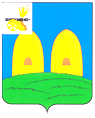 АДМИНИСТРАЦИЯ
ЕКИМОВИЧСКОГО СЕЛЬСКОГО ПОСЕЛЕНИЯ
РОСЛАВЛЬСКОГО РАЙОНА СМОЛЕНСКОЙ ОБЛАСТИ33П О С Т А Н О В Л Е Н И Еот 29.01.2024 № 8Об       утверждении      Порядка      ведения систематизированного       учета       данных о  количестве   животных   без   владельцев, обитающих на территории  Екимовичскогосельского поселения Рославльского районаСмоленской областиВ целях регулирования сбора данных по учету количества животных без владельцев, обитающих на территориях соответствующих муниципальных образований Смоленской области, предусмотренных пунктом 7 Порядка предотвращения причинения животными без владельцев вреда жизни или здоровью граждан на территории Смоленской области, утвержденного Постановлением Администрации Смоленской области от 5 октября 2023 г. № 590, в соответствии с Уставом Екимовичского сельского поселения Рославльского района Смоленской области,Администрация Екимовичского сельского поселенияРославльского района Смоленской областип о с т а н о в л я е т: 1. Утвердить Порядок ведения систематизированного учета данных о количестве животных без владельцев, обитающих на территорииЕкимовичского сельского поселения Рославльского района Смоленской области (приложение).2.  Настоящее постановление подлежит официальному опубликованию в газете «Рославльская правда» и размещению на официальном сайте   Администрации Екимовичского сельского   поселения Рославльского   района   Смоленской   области в информационно-телекоммуникационной сети «Интернет».         3. Настоящее постановление вступает в силу с момента официального опубликования.        4.   Контроль исполнения настоящего постановления оставляю за собой.Исполняющий полномочия Главымуниципального образованияЕкимовичского сельского поселенияРославльского района Смоленской области                                        Ю. В. ГоляковаПриложениек    постановлению   АдминистрацииЕкимовичского сельского поселения Рославльского  района  Смоленской области                                                                                                                                                от 29.01. 2024  № 8Порядок ведениясистематизированного учета данныхо количестве животных без владельцев,обитающих на территорииЕкимовичского сельского поселения Рославльского района Смоленской области1. Настоящий Порядок устанавливает механизм проведения мониторинга состояния популяции животных без владельцев, подлежащих отлову, транспортировке, передаче в приют, учету, регистрации, вакцинации, маркированию, обработке против эндо- и эктопаразитов, стерилизации (кастрации), содержанию, лечению, возврату в прежние места обитания, на территории Смоленской области (далее - мониторинг).2. Целью мониторинга является установление численности животных без владельцев на территории Смоленской области для проведения мероприятий в области обращения с животными без владельцев и предотвращения причинения животными без владельцев вреда жизни или здоровью граждан.Количество животных без владельцев, определенное по результатам осуществления мониторинга, является ориентировочным (приблизительным) в связи с тем, что провести абсолютный учет численности животных без владельцев не представляется возможным.         3. При проведении мониторинга собираются и систематизируются сведения о численности популяции животных без владельцев в каждом муниципальном образованииСмоленской области.         4. Методами сбора сведений о численности популяции животных без владельцев являются:        4.1. Объезды (обходы) территорий соответствующего муниципального образования в Смоленской области, которые осуществляются посредством визуального подсчета животных без владельцев. По результатам объезда (обхода)территории составляется акт по форме, согласно Приложению к настоящейМетодике.К участию в объездах (обходах) могут привлекаться представители исполнительных органов Смоленской области, органов местного самоуправления муниципальных образований Смоленской области, общественных и иных организаций, волонтеры, граждане, которые могут оказать содействие в уточнении места обитания и подсчете количества животных без владельцев.       4.2. Опрос жителей, проживающих на территории соответствующего муниципального образования Смоленской области.      4.3. Анализ обращений граждан и организаций по фактам нахождения животных без владельцев на территории соответствующего муниципального образования Смоленской области, в том числе обращений и сообщений в сети «Интернет».      4.4. Анализ данных полученных с помощью камер видеофиксации.Приложение к Порядку ведения систематизированного учета данных о количестве животных без владельцев, обитающих на территорияхЕкимовичского сельского поселения Рославльского района Смоленской областиАКТ ОБЪЕЗДА (ОБХОДА) АКТ ОБЪЕЗДА (ОБХОДА)                  "__" __________ 20__ г.(населенный пункт с указанием муниципального образования)Комиссией в составе:Комиссией в составе:(должность, ФИО)(должность, ФИО)в присутствиив присутствии(ФИО граждан/волонтеров/представителей общественных организаций)(ФИО граждан/волонтеров/представителей общественных организаций)"__" ____________ 20__ года с "__" час. __ мин. до "__" час. __ мин."__" ____________ 20__ года с "__" час. __ мин. до "__" час. __ мин.проведено обследование населенного пункта _____________________ с целью визуальной фиксации животных без владельцев, обитающих на территории населенного пункта.проведено обследование населенного пункта _____________________ с целью визуальной фиксации животных без владельцев, обитающих на территории населенного пункта.В ходе проведения обхода установлено следующее количество животных без владельцев:В ходе проведения обхода установлено следующее количество животных без владельцев:Вид животногоОбщее количество визуально зафиксированных животных без владельцев из числа визуально зафиксированных животныхиз числа визуально зафиксированных животныхВид животногоОбщее количество визуально зафиксированных животных без владельцев имеющие несмываемые или неснимаемые меткине имеющие несмываемые или неснимаемые метки 1234СобакиКошкиПодписи членов Комиссии:(должность)(подпись)(ФИО)(должность)(подпись)(ФИО)